Departamento de Ciencias (Prof. Gladys Martínez C. - Patricia Requena C.)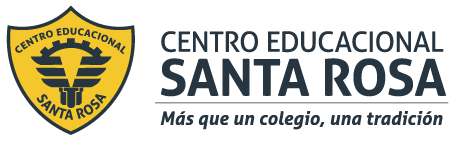 Respeto – Responsabilidad – Resiliencia –  ToleranciaCORREO  CONSULTAS: cienciascestarosa@gmail.com VOLUMEN MOLAREl volumen molar es el volumen que ocupa un mol de un elemento o compuesto en estado gaseoso.Un mol de cualquier gas, en condiciones normales (CN) de presión y temperatura, siempre ocupará 22,4 L. Al hablar de condiciones normales (CN), nos referimos a 0 ºC de temperatura y a 1 atm de presión.Entonces, si se tiene una reacción en que uno de los reactantes o productos es un gas, se puede calcular su volumen conociendo la cantidad de sustancia. Por ejemplo:       • 1 mol de oxígeno (O2), o cualquier otro gas, ocupa 22,4 L (en CN).                             • 2 mol de oxígeno (O2), ocupan un volumen de 44,8 L (en CN).                             • 3 mol de oxígeno (O2), ocupan un volumen de 67,2 L (en CN).Por ejemplo: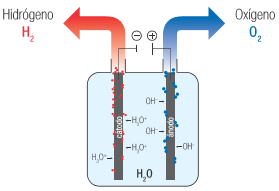 En la reacción de electrólisis, el agua se descompone en dos gases, el hidrógeno (H2) y el oxígeno (O2). La ecuación química que representa el proceso es:A partir de la ecuación se puede establecer que se obtienen 2 mol de H2 y 1 mol de O2  y, aplicando el volumen molar, tenemos:     • 2 mol de H2  equivalen a  44,8 L                    • 1 mol de O2  equivale a 22,4Ley de Avogadro (es una de las leyes de los gases ideales) dice que: Un mol de diferentes sustancias contiene el mismo número de moléculas.El valor de este número, es aproximadamente 6,02 × 1023 , es  llamado Número de Avogadro y también el número de átomos que contiene un mol de un elemento.Hoy en día llamamos número de Avogadro al número de partículas contenidas en un mol.Relaciones del mol con masa, volumen y número de AvogadroEl mol es la unidad con que se mide la cantidad de sustancia, una de las siete magnitudes físicas fundamentales del Sistema Internacional de Unidades.Un mol contiene 6,02 × 1023 partículas elementales (ya sea átomos, moléculas, iones y cualquier otra partícula subatómica).RECUERDA:Los átomos no se encuentran puros en la naturaleza, sino que están formados por átomos del mismo elemento que son distintos en su masa atómica y porcentaje de abundancia. La suma de cada uno de ellos nos ayuda a determinar su masa atómica relativa. Esta masa ya esta calculada y la puedes obtener de la tabla periódica y se mide en uma.Si la masa del átomo se expresa en uma es la masa atómica, pero si se expresa en g/mol es la masa molar o  masa  molecular (M). Por ejemplo                                      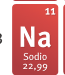 Por último, la estequiometría estudia las relaciones cuantitativas entre los reactantes y productos que participan en una reacción química y las cantidades químicas que se determinan son la Masa Atómica, la Masa Molar, el Mol, el Número De Avogadro y el Volumen Molar. En la guía anterior estudiamos las 4 primeras, hoy conoceremos el Volumen molar y la realción entre el mol y las otras cantidades.Siempre la masa de 1 mol de una sustancia es igual a la masa de la sustancia expresada en uma o en g/mol. Por ejemplo : en un átomo de sodio, 1 mol de sodio = 23 uma = 23 g/mol                       en una molécula de agua  (compuesto),  1 mol de agua = 18 g/molEn 1 mol de cualquier sustancia (átomos o moléculas) hay 6,02 × 1023   partículas (átomos, moléculas, iones, etc).Por ejemplo: En un átomo de sodio, 1 mol de sodio = 23 uma = 23 g/mol = 6,02 × 1023   átomos de sodio.                       En una molécula de agua  (compuesto),  1 mol de agua = 18 g/mol = 6,02 × 1023   moléculas de agua. 1 mol = 22,4 LRelación mol - volumenRelación mol - volumenRelación mol - volumenDescripción de la RelaciónEl número de moles también nos permite saber cuánto volumen hay de algún átomo o molécula en estado gaseoso ,  usando    1 mol = 22,4 litrosEl número de moles también nos permite saber cuánto volumen hay de algún átomo o molécula en estado gaseoso ,  usando    1 mol = 22,4 litrosEjemplo 1. ¿Qué volumen  ocupan 8 mol de helio He?1 mol = 22,4 L8 mol =  (x L)(x L) = 8 mol • 22,4 L   = 179,2 L               1 mol Respuesta: 8 mol de He ocupan 179,2 LEjemplo 1. ¿Qué volumen  ocupan 8 mol de helio He?1 mol = 22,4 L8 mol =  (x L)(x L) = 8 mol • 22,4 L   = 179,2 L               1 mol Respuesta: 8 mol de He ocupan 179,2 LEjemplo 2. Si se tienen 160 L de un gas en condiciones normales (CN), ¿Cuántos moles tienes del gas?1 mol = 22,4 L(x mol) =  160 L(x mol) = 1 mol • 160 L   = 7,142 mol                   22, 4 L Respuesta: 160 L del gas corresponden a 7,142 molRelación mol - masaRelación mol - masaDescripción de la RelaciónPara conocer cuántos moles hay de un átomo o molécula en una determinada cantidad de materia (masa, en gramos), es necesario saber cuántos átomos hay de dicha materia y conocer su masa molar según la siguiente expresión: Ejemplo 1.El hidróxido de sodio (NaOH) o soda caústica se utiliza para destapar cañerías. ¿Cuántos moles de hidróxido de sodio hay en 1,0 kg de esta sustancia?1,0 kg = 1000 gMasa molecular del NaOH es igual a la suma de la masa del Na + la masa del O + la masa del HM NaOH = 23 g/mol • 1 = 23 g/mol                  16 g/mol • 1 = 16 g/mol                                                                                  mol =      1000 g    = 25 mol                     1 g/mol  • 1 =   1 g/mol                                                                                                40 g/mol                                            40 g/mol                                  Respuesta: en 1,0 kg de hidróxido de sodio (NaOH) hay 25 moles de esta sustancia.Ejemplo 1.El hidróxido de sodio (NaOH) o soda caústica se utiliza para destapar cañerías. ¿Cuántos moles de hidróxido de sodio hay en 1,0 kg de esta sustancia?1,0 kg = 1000 gMasa molecular del NaOH es igual a la suma de la masa del Na + la masa del O + la masa del HM NaOH = 23 g/mol • 1 = 23 g/mol                  16 g/mol • 1 = 16 g/mol                                                                                  mol =      1000 g    = 25 mol                     1 g/mol  • 1 =   1 g/mol                                                                                                40 g/mol                                            40 g/mol                                  Respuesta: en 1,0 kg de hidróxido de sodio (NaOH) hay 25 moles de esta sustancia.Ejemplo 2.¿Qué masa de agua se debe masar para obtener 7,5 mol de H2O?   Masa molar = 18 g/mol (ya la calculamos)                                                                             7,5 mol • 18 g/mol = masa                                                                                                  135 g = masa                                                       Respuesta: se necesitan 135 g de agua para obtener 7,5 moles de agua.Ejemplo 2.¿Qué masa de agua se debe masar para obtener 7,5 mol de H2O?   Masa molar = 18 g/mol (ya la calculamos)                                                                             7,5 mol • 18 g/mol = masa                                                                                                  135 g = masa                                                       Respuesta: se necesitan 135 g de agua para obtener 7,5 moles de agua.Ejemplo 3. ¿Cuál es la masa molar de un compuesto, del cual se obtuvieron 3,5 moles a partir de la reacción de 150 g del compuesto?                                                                                                                                                       Masa molar = 150 g        =  42,857 g/mol                                                                                                        3,5 mol                                                                           Respuesta: la masa molar del compuesto es 42,857 g/mol.Ejemplo 3. ¿Cuál es la masa molar de un compuesto, del cual se obtuvieron 3,5 moles a partir de la reacción de 150 g del compuesto?                                                                                                                                                       Masa molar = 150 g        =  42,857 g/mol                                                                                                        3,5 mol                                                                           Respuesta: la masa molar del compuesto es 42,857 g/mol.Relación mol - número de AvogadroRelación mol - número de AvogadroRelación mol - número de AvogadroDescripción  de la RelaciónSe relaciona el mol con el número de Avogadro, según:                                                          1 mol = 6,02 x 1023  moléculas, átomos  o partículas.                        Se relaciona el mol con el número de Avogadro, según:                                                          1 mol = 6,02 x 1023  moléculas, átomos  o partículas.                        Ejemplo 1¿Cuántos átomos de hierro hay en 0,3 mol de hierro?1 mol = 6,02 x 1023  átomos0,3 mol = (x átomos de Fe) (x átomos de Fe) = 0,3 mol • 6,02 x 1023  átomos                                            1 mol (x átomos de Fe) = 1,8 x 1023 átomos de FeRespuesta: en 0,3 mol de hierro existen                     1,8 x 1023 átomos de FeEjemplo 1¿Cuántos átomos de hierro hay en 0,3 mol de hierro?1 mol = 6,02 x 1023  átomos0,3 mol = (x átomos de Fe) (x átomos de Fe) = 0,3 mol • 6,02 x 1023  átomos                                            1 mol (x átomos de Fe) = 1,8 x 1023 átomos de FeRespuesta: en 0,3 mol de hierro existen                     1,8 x 1023 átomos de FeEjemplo 2.Mediante cálculos estequiométricos, se logra determinar que en una cantidad A,  de moles de una sustancia, existen 3,6 x 1023  moléculas. ¿Cuál es el valor de A en mol?1 mol = 6,02 x 1023  átomos(A mol) = 3,6 x 1023  moléculas(A mol) = 1 mol • 3,6 x 1023  moléculas                   6,02 x 1023  átomos(A mol) = 0,598 molRespuesta: 3,6 x 1023  moléculas equivalen a 0,598 mol.AHORA TÚ… RESUELVE LOS SIGUIENTES EJERCICIOS (No olvides guiarte por los ejemplos)1. ¿Qué volumen, en (CN), ocupan 0,5 moles de ácido nítrico (HNO3)?2. El Bicarbonato de sodio (NaHCO₃), es un producto muy usado en nuestros hogares. ¿Qué masa de Bicarbonato de sodio se deben comprar para obtener  2,50 moles del compuesto?3. ¿Cuántas moléculas de cloruro de hidrógeno (HCl), también llamado ácido clorhídrico, hay en 25,0 g?4. ¿Cuántos moles de sacarosa, también llamada “azúcar común” o “azúcar de mesa”, cuya fórmula química es C12H22O11, existen en ½ kg del producto? 5,  El hierro es un metal maleable de color gris plateado. Es el cuarto metal más abundante en la corteza terrestre, formando parte de numerosos minerales, entre ellos, muchos óxidos. Si la masa de una barra de hierro es de 16,8 g, ¿cuántos átomos de Fe hay en la muestra?